13.06.2019г. на отделении «ОиПП» проведён классный час в группе 20.тема классного часа: «Пагубные привычки»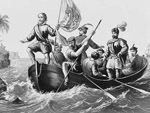  История открытия табака.Первые сведения о курении содержатся в трудах древнегреческого историка Геродота, который упоминал о том, что скифы вдыхали дым сжигаемых ими растений. Первооткрыватели Америки, высадившись в 1492 г. на острове Гуанагани, названном ими Сан-Сальвадор, с большим удивлением наблюдали, как местные жители втягивали в себя дым из тлеющих листьев какого-то растения. Кроме того, они видели, что туземцы жуют листья этого растения и глотают их. 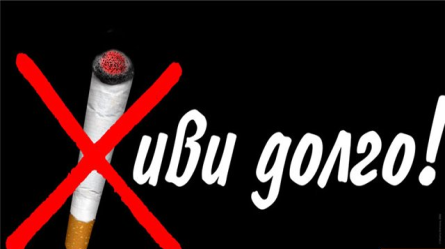 В мире из-за причин, связанных с  курением, умирают:каждые 10 секунд –1 человеккаждую минуту –6 человек;каждый год –3.000.000 человек.Во время проведения классных часов использовались такие методы как: показ презентации, библиотекарем Коваленко Л.Н. 